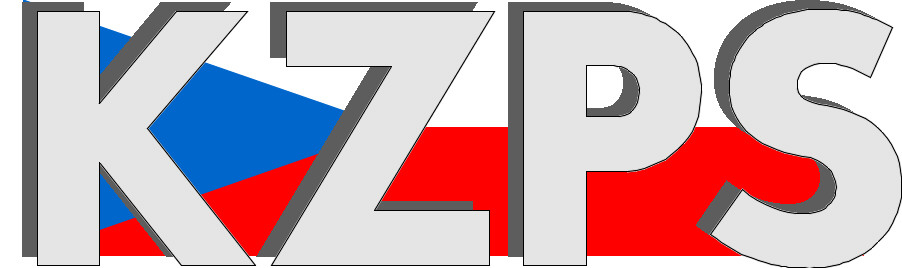 Konfederacezaměstnavatelských a podnikatelských svazů ČR Sekretariát:	    	 Václavské nám. 21	               tel.: 222 324 985                   	 110 00 Praha 1		               fax: 224 109 374  	            	            mail: kzps@kzps.cz S t a n o v i s k o Konfederace zaměstnavatelských a podnikatelských svazů ČRk „Návrhu zákona, kterým se mění zákon č. 458/2000 Sb., o podmínkách podnikání a o výkonu státní správy v energetických odvětvích a o změně některých zákonů (energetický zákon), ve znění pozdějších předpisů, a další související zákony“V rámci mezirezortního připomínkového řízení jsme obdrželi uvedený návrh. K němu Konfederace zaměstnavatelských a podnikatelských svazů ČR (KZPS ČR) uplatňuje následující zásadní připomínku:KZPS ČR žádá, aby z této připravované novely bylo vypuštěno, nebo v ní bylo vhodně pozměněno, ustanovení nově vkládaného § 10d odst. 4 EZ. Toto ustanovení jde zbytečně nad rámec legislativy EU a zavádí v procesu certifikace v podstatě presumpci viny provozovatelů zásobníků plynu. Navíc dané ustanovení po provozovatelích zásobníků plynu požaduje, aby za účelem prokázání své neviny dokládali negativní skutečnosti, což je již samo o sobě v praxi problematické. Máme za to, že jak presumpce viny, tak i povinnost prokazovat negativní skutečnosti, je v rozporu s principy právního státu.Tato připomínka je zásadníKontaktní osoby:Ing. Vladimír Budínský MBA		e-mail:	budinsky@zsdnp.cz 		tel:	724 082 663Dr. Jan Zikeš				e-mail:	zikes@kzps.cz			tel:	222 324 985V Praze dne 5. října 2023 										        Jan W i e s n e r		                                                                            			             prezident